زانكۆی سه‌ڵاحه‌دین-هه‌ولێر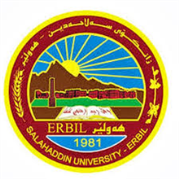 كۆلێژی:كليه الهندسه به‌شی:قسم المعماری ژمێریاری                                                  فۆرمی سه‌روانه‌ی زێده‌كی مامۆستایان                                      مانگی: نیسانڕۆژ/ كاتژمێر8:30-9:309:30-10:3010:30-11:3011:30-12:3012:30-1:301:30-2:302:30-3:303:30-4:304:30-5:30شەممەیەك شەممەدوو شەممەPresentation and Perspective( 2nd stage )Presentation and Perspective( 2nd stage )Presentation and Perspective( 2nd stage )Presentation and Perspective( 2nd stage )Freehand drawing ( 1st stage -A )Freehand drawing ( 1st stage -A )Freehand drawing ( 1st stage -A )Freehand drawing ( 1st stage -A )سێ شەممەچوار شەممەپێنج شەممەFreehand drawing( 1st stage -B)Freehand drawing( 1st stage -B)Freehand drawing( 1st stage -B)Freehand drawing( 1st stage -B)ڕۆژڕۆژڕێكه‌وتتیۆری تیۆری پراكتیكیژمارەی سەروانەڕۆژڕێكه‌وتتیۆری پراكتیكیژمارەی سەروانەشەممەشەممەشەممە6/ 4یەك شەمەیەك شەمەیەك شەمە7/ 4دوو شەمەدوو شەمە1/ 48دوو شەمە8/ 48سێ شەمەسێ شەمە2/ 4سێ شەمە9/ 4چوار شەمەچوار شەمە3/ 4چوار شەمە10/ 4پێنج شەمەپێنج شەمە4/ 44پێنج شەمە11/ 4 4سه‌رپه‌رشتی پرۆژه‌ی ده‌رچونسه‌رپه‌رشتی پرۆژه‌ی ده‌رچونسه‌رپه‌رشتی پرۆژه‌ی ده‌رچونسه‌رپه‌رشتی پرۆژه‌ی ده‌رچونسه‌رپه‌رشتی پرۆژه‌ی ده‌رچونكۆى كاتژمێره‌كانكۆى كاتژمێره‌كانكۆى كاتژمێره‌كان1212كۆى كاتژمێره‌كانكۆى كاتژمێره‌كان1212ڕۆژڕۆژڕێكه‌وتتیۆری تیۆری پراكتیكیژمارەی سەروانەڕۆژڕێكه‌وتتیۆری پراكتیكیژمارەی سەروانەشەممەشەممە13/ 4شەممە20/ 4یەك شەمەیەك شەمە14/ 4یەك شەمە21/ 4دوو شەمەدوو شەمە15/ 48دوو شەمە22/ 48سێ شەمەسێ شەمە16/ 4سێ شەمە23/ 4چوار شەمەچوار شەمە17/ 4چوار شەمە24/ 4پێنج شەمەپێنج شەمە18/ 44پێنج شەمە25/ 44سه‌رپه‌رشتی پرۆژه‌ی ده‌رچونسه‌رپه‌رشتی پرۆژه‌ی ده‌رچونسه‌رپه‌رشتی پرۆژه‌ی ده‌رچونسه‌رپه‌رشتی پرۆژه‌ی ده‌رچونسه‌رپه‌رشتی پرۆژه‌ی ده‌رچونكۆى كاتژمێره‌كانكۆى كاتژمێره‌كانكۆى كاتژمێره‌كان1212كۆى كاتژمێره‌كانكۆى كاتژمێره‌كان1212ڕۆژڕێكه‌وتتیۆری پراكتیكیژمارەی سەروانەناوی مامۆستا: د.زينب عبد الرزاق ياسر محمدنازناوی زانستی: ماموستا بەشوانەى ياسايى: 10بەشوانەی هەمواركراو: /ته‌مه‌ن: 49كۆی سەروانە: 12 هۆكاری دابه‌زینی نیساب:/ناوی مامۆستا: د.زينب عبد الرزاق ياسر محمدنازناوی زانستی: ماموستا بەشوانەى ياسايى: 10بەشوانەی هەمواركراو: /ته‌مه‌ن: 49كۆی سەروانە: 12 هۆكاری دابه‌زینی نیساب:/ناوی مامۆستا: د.زينب عبد الرزاق ياسر محمدنازناوی زانستی: ماموستا بەشوانەى ياسايى: 10بەشوانەی هەمواركراو: /ته‌مه‌ن: 49كۆی سەروانە: 12 هۆكاری دابه‌زینی نیساب:/ناوی مامۆستا: د.زينب عبد الرزاق ياسر محمدنازناوی زانستی: ماموستا بەشوانەى ياسايى: 10بەشوانەی هەمواركراو: /ته‌مه‌ن: 49كۆی سەروانە: 12 هۆكاری دابه‌زینی نیساب:/ناوی مامۆستا: د.زينب عبد الرزاق ياسر محمدنازناوی زانستی: ماموستا بەشوانەى ياسايى: 10بەشوانەی هەمواركراو: /ته‌مه‌ن: 49كۆی سەروانە: 12 هۆكاری دابه‌زینی نیساب:/ناوی مامۆستا: د.زينب عبد الرزاق ياسر محمدنازناوی زانستی: ماموستا بەشوانەى ياسايى: 10بەشوانەی هەمواركراو: /ته‌مه‌ن: 49كۆی سەروانە: 12 هۆكاری دابه‌زینی نیساب:/ناوی مامۆستا: د.زينب عبد الرزاق ياسر محمدنازناوی زانستی: ماموستا بەشوانەى ياسايى: 10بەشوانەی هەمواركراو: /ته‌مه‌ن: 49كۆی سەروانە: 12 هۆكاری دابه‌زینی نیساب:/شەممە27/ 4ناوی مامۆستا: د.زينب عبد الرزاق ياسر محمدنازناوی زانستی: ماموستا بەشوانەى ياسايى: 10بەشوانەی هەمواركراو: /ته‌مه‌ن: 49كۆی سەروانە: 12 هۆكاری دابه‌زینی نیساب:/ناوی مامۆستا: د.زينب عبد الرزاق ياسر محمدنازناوی زانستی: ماموستا بەشوانەى ياسايى: 10بەشوانەی هەمواركراو: /ته‌مه‌ن: 49كۆی سەروانە: 12 هۆكاری دابه‌زینی نیساب:/ناوی مامۆستا: د.زينب عبد الرزاق ياسر محمدنازناوی زانستی: ماموستا بەشوانەى ياسايى: 10بەشوانەی هەمواركراو: /ته‌مه‌ن: 49كۆی سەروانە: 12 هۆكاری دابه‌زینی نیساب:/ناوی مامۆستا: د.زينب عبد الرزاق ياسر محمدنازناوی زانستی: ماموستا بەشوانەى ياسايى: 10بەشوانەی هەمواركراو: /ته‌مه‌ن: 49كۆی سەروانە: 12 هۆكاری دابه‌زینی نیساب:/ناوی مامۆستا: د.زينب عبد الرزاق ياسر محمدنازناوی زانستی: ماموستا بەشوانەى ياسايى: 10بەشوانەی هەمواركراو: /ته‌مه‌ن: 49كۆی سەروانە: 12 هۆكاری دابه‌زینی نیساب:/ناوی مامۆستا: د.زينب عبد الرزاق ياسر محمدنازناوی زانستی: ماموستا بەشوانەى ياسايى: 10بەشوانەی هەمواركراو: /ته‌مه‌ن: 49كۆی سەروانە: 12 هۆكاری دابه‌زینی نیساب:/ناوی مامۆستا: د.زينب عبد الرزاق ياسر محمدنازناوی زانستی: ماموستا بەشوانەى ياسايى: 10بەشوانەی هەمواركراو: /ته‌مه‌ن: 49كۆی سەروانە: 12 هۆكاری دابه‌زینی نیساب:/یەك شەمە28/ 4ناوی مامۆستا: د.زينب عبد الرزاق ياسر محمدنازناوی زانستی: ماموستا بەشوانەى ياسايى: 10بەشوانەی هەمواركراو: /ته‌مه‌ن: 49كۆی سەروانە: 12 هۆكاری دابه‌زینی نیساب:/ناوی مامۆستا: د.زينب عبد الرزاق ياسر محمدنازناوی زانستی: ماموستا بەشوانەى ياسايى: 10بەشوانەی هەمواركراو: /ته‌مه‌ن: 49كۆی سەروانە: 12 هۆكاری دابه‌زینی نیساب:/ناوی مامۆستا: د.زينب عبد الرزاق ياسر محمدنازناوی زانستی: ماموستا بەشوانەى ياسايى: 10بەشوانەی هەمواركراو: /ته‌مه‌ن: 49كۆی سەروانە: 12 هۆكاری دابه‌زینی نیساب:/ناوی مامۆستا: د.زينب عبد الرزاق ياسر محمدنازناوی زانستی: ماموستا بەشوانەى ياسايى: 10بەشوانەی هەمواركراو: /ته‌مه‌ن: 49كۆی سەروانە: 12 هۆكاری دابه‌زینی نیساب:/ناوی مامۆستا: د.زينب عبد الرزاق ياسر محمدنازناوی زانستی: ماموستا بەشوانەى ياسايى: 10بەشوانەی هەمواركراو: /ته‌مه‌ن: 49كۆی سەروانە: 12 هۆكاری دابه‌زینی نیساب:/ناوی مامۆستا: د.زينب عبد الرزاق ياسر محمدنازناوی زانستی: ماموستا بەشوانەى ياسايى: 10بەشوانەی هەمواركراو: /ته‌مه‌ن: 49كۆی سەروانە: 12 هۆكاری دابه‌زینی نیساب:/ناوی مامۆستا: د.زينب عبد الرزاق ياسر محمدنازناوی زانستی: ماموستا بەشوانەى ياسايى: 10بەشوانەی هەمواركراو: /ته‌مه‌ن: 49كۆی سەروانە: 12 هۆكاری دابه‌زینی نیساب:/دوو شەمە29/ 48ناوی مامۆستا: د.زينب عبد الرزاق ياسر محمدنازناوی زانستی: ماموستا بەشوانەى ياسايى: 10بەشوانەی هەمواركراو: /ته‌مه‌ن: 49كۆی سەروانە: 12 هۆكاری دابه‌زینی نیساب:/ناوی مامۆستا: د.زينب عبد الرزاق ياسر محمدنازناوی زانستی: ماموستا بەشوانەى ياسايى: 10بەشوانەی هەمواركراو: /ته‌مه‌ن: 49كۆی سەروانە: 12 هۆكاری دابه‌زینی نیساب:/ناوی مامۆستا: د.زينب عبد الرزاق ياسر محمدنازناوی زانستی: ماموستا بەشوانەى ياسايى: 10بەشوانەی هەمواركراو: /ته‌مه‌ن: 49كۆی سەروانە: 12 هۆكاری دابه‌زینی نیساب:/ناوی مامۆستا: د.زينب عبد الرزاق ياسر محمدنازناوی زانستی: ماموستا بەشوانەى ياسايى: 10بەشوانەی هەمواركراو: /ته‌مه‌ن: 49كۆی سەروانە: 12 هۆكاری دابه‌زینی نیساب:/ناوی مامۆستا: د.زينب عبد الرزاق ياسر محمدنازناوی زانستی: ماموستا بەشوانەى ياسايى: 10بەشوانەی هەمواركراو: /ته‌مه‌ن: 49كۆی سەروانە: 12 هۆكاری دابه‌زینی نیساب:/ناوی مامۆستا: د.زينب عبد الرزاق ياسر محمدنازناوی زانستی: ماموستا بەشوانەى ياسايى: 10بەشوانەی هەمواركراو: /ته‌مه‌ن: 49كۆی سەروانە: 12 هۆكاری دابه‌زینی نیساب:/ناوی مامۆستا: د.زينب عبد الرزاق ياسر محمدنازناوی زانستی: ماموستا بەشوانەى ياسايى: 10بەشوانەی هەمواركراو: /ته‌مه‌ن: 49كۆی سەروانە: 12 هۆكاری دابه‌زینی نیساب:/سێ شەمە30/ 4ناوی مامۆستا: د.زينب عبد الرزاق ياسر محمدنازناوی زانستی: ماموستا بەشوانەى ياسايى: 10بەشوانەی هەمواركراو: /ته‌مه‌ن: 49كۆی سەروانە: 12 هۆكاری دابه‌زینی نیساب:/ناوی مامۆستا: د.زينب عبد الرزاق ياسر محمدنازناوی زانستی: ماموستا بەشوانەى ياسايى: 10بەشوانەی هەمواركراو: /ته‌مه‌ن: 49كۆی سەروانە: 12 هۆكاری دابه‌زینی نیساب:/ناوی مامۆستا: د.زينب عبد الرزاق ياسر محمدنازناوی زانستی: ماموستا بەشوانەى ياسايى: 10بەشوانەی هەمواركراو: /ته‌مه‌ن: 49كۆی سەروانە: 12 هۆكاری دابه‌زینی نیساب:/ناوی مامۆستا: د.زينب عبد الرزاق ياسر محمدنازناوی زانستی: ماموستا بەشوانەى ياسايى: 10بەشوانەی هەمواركراو: /ته‌مه‌ن: 49كۆی سەروانە: 12 هۆكاری دابه‌زینی نیساب:/ناوی مامۆستا: د.زينب عبد الرزاق ياسر محمدنازناوی زانستی: ماموستا بەشوانەى ياسايى: 10بەشوانەی هەمواركراو: /ته‌مه‌ن: 49كۆی سەروانە: 12 هۆكاری دابه‌زینی نیساب:/ناوی مامۆستا: د.زينب عبد الرزاق ياسر محمدنازناوی زانستی: ماموستا بەشوانەى ياسايى: 10بەشوانەی هەمواركراو: /ته‌مه‌ن: 49كۆی سەروانە: 12 هۆكاری دابه‌زینی نیساب:/ناوی مامۆستا: د.زينب عبد الرزاق ياسر محمدنازناوی زانستی: ماموستا بەشوانەى ياسايى: 10بەشوانەی هەمواركراو: /ته‌مه‌ن: 49كۆی سەروانە: 12 هۆكاری دابه‌زینی نیساب:/چوار شەمەناوی مامۆستا: د.زينب عبد الرزاق ياسر محمدنازناوی زانستی: ماموستا بەشوانەى ياسايى: 10بەشوانەی هەمواركراو: /ته‌مه‌ن: 49كۆی سەروانە: 12 هۆكاری دابه‌زینی نیساب:/ناوی مامۆستا: د.زينب عبد الرزاق ياسر محمدنازناوی زانستی: ماموستا بەشوانەى ياسايى: 10بەشوانەی هەمواركراو: /ته‌مه‌ن: 49كۆی سەروانە: 12 هۆكاری دابه‌زینی نیساب:/ناوی مامۆستا: د.زينب عبد الرزاق ياسر محمدنازناوی زانستی: ماموستا بەشوانەى ياسايى: 10بەشوانەی هەمواركراو: /ته‌مه‌ن: 49كۆی سەروانە: 12 هۆكاری دابه‌زینی نیساب:/ناوی مامۆستا: د.زينب عبد الرزاق ياسر محمدنازناوی زانستی: ماموستا بەشوانەى ياسايى: 10بەشوانەی هەمواركراو: /ته‌مه‌ن: 49كۆی سەروانە: 12 هۆكاری دابه‌زینی نیساب:/ناوی مامۆستا: د.زينب عبد الرزاق ياسر محمدنازناوی زانستی: ماموستا بەشوانەى ياسايى: 10بەشوانەی هەمواركراو: /ته‌مه‌ن: 49كۆی سەروانە: 12 هۆكاری دابه‌زینی نیساب:/ناوی مامۆستا: د.زينب عبد الرزاق ياسر محمدنازناوی زانستی: ماموستا بەشوانەى ياسايى: 10بەشوانەی هەمواركراو: /ته‌مه‌ن: 49كۆی سەروانە: 12 هۆكاری دابه‌زینی نیساب:/ناوی مامۆستا: د.زينب عبد الرزاق ياسر محمدنازناوی زانستی: ماموستا بەشوانەى ياسايى: 10بەشوانەی هەمواركراو: /ته‌مه‌ن: 49كۆی سەروانە: 12 هۆكاری دابه‌زینی نیساب:/پێنج شەمەناوی مامۆستا: د.زينب عبد الرزاق ياسر محمدنازناوی زانستی: ماموستا بەشوانەى ياسايى: 10بەشوانەی هەمواركراو: /ته‌مه‌ن: 49كۆی سەروانە: 12 هۆكاری دابه‌زینی نیساب:/ناوی مامۆستا: د.زينب عبد الرزاق ياسر محمدنازناوی زانستی: ماموستا بەشوانەى ياسايى: 10بەشوانەی هەمواركراو: /ته‌مه‌ن: 49كۆی سەروانە: 12 هۆكاری دابه‌زینی نیساب:/ناوی مامۆستا: د.زينب عبد الرزاق ياسر محمدنازناوی زانستی: ماموستا بەشوانەى ياسايى: 10بەشوانەی هەمواركراو: /ته‌مه‌ن: 49كۆی سەروانە: 12 هۆكاری دابه‌زینی نیساب:/ناوی مامۆستا: د.زينب عبد الرزاق ياسر محمدنازناوی زانستی: ماموستا بەشوانەى ياسايى: 10بەشوانەی هەمواركراو: /ته‌مه‌ن: 49كۆی سەروانە: 12 هۆكاری دابه‌زینی نیساب:/ناوی مامۆستا: د.زينب عبد الرزاق ياسر محمدنازناوی زانستی: ماموستا بەشوانەى ياسايى: 10بەشوانەی هەمواركراو: /ته‌مه‌ن: 49كۆی سەروانە: 12 هۆكاری دابه‌زینی نیساب:/ناوی مامۆستا: د.زينب عبد الرزاق ياسر محمدنازناوی زانستی: ماموستا بەشوانەى ياسايى: 10بەشوانەی هەمواركراو: /ته‌مه‌ن: 49كۆی سەروانە: 12 هۆكاری دابه‌زینی نیساب:/ناوی مامۆستا: د.زينب عبد الرزاق ياسر محمدنازناوی زانستی: ماموستا بەشوانەى ياسايى: 10بەشوانەی هەمواركراو: /ته‌مه‌ن: 49كۆی سەروانە: 12 هۆكاری دابه‌زینی نیساب:/سه‌رپه‌رشتی پرۆژه‌ی ده‌رچونسه‌رپه‌رشتی پرۆژه‌ی ده‌رچونناوی مامۆستا: د.زينب عبد الرزاق ياسر محمدنازناوی زانستی: ماموستا بەشوانەى ياسايى: 10بەشوانەی هەمواركراو: /ته‌مه‌ن: 49كۆی سەروانە: 12 هۆكاری دابه‌زینی نیساب:/ناوی مامۆستا: د.زينب عبد الرزاق ياسر محمدنازناوی زانستی: ماموستا بەشوانەى ياسايى: 10بەشوانەی هەمواركراو: /ته‌مه‌ن: 49كۆی سەروانە: 12 هۆكاری دابه‌زینی نیساب:/ناوی مامۆستا: د.زينب عبد الرزاق ياسر محمدنازناوی زانستی: ماموستا بەشوانەى ياسايى: 10بەشوانەی هەمواركراو: /ته‌مه‌ن: 49كۆی سەروانە: 12 هۆكاری دابه‌زینی نیساب:/ناوی مامۆستا: د.زينب عبد الرزاق ياسر محمدنازناوی زانستی: ماموستا بەشوانەى ياسايى: 10بەشوانەی هەمواركراو: /ته‌مه‌ن: 49كۆی سەروانە: 12 هۆكاری دابه‌زینی نیساب:/ناوی مامۆستا: د.زينب عبد الرزاق ياسر محمدنازناوی زانستی: ماموستا بەشوانەى ياسايى: 10بەشوانەی هەمواركراو: /ته‌مه‌ن: 49كۆی سەروانە: 12 هۆكاری دابه‌زینی نیساب:/ناوی مامۆستا: د.زينب عبد الرزاق ياسر محمدنازناوی زانستی: ماموستا بەشوانەى ياسايى: 10بەشوانەی هەمواركراو: /ته‌مه‌ن: 49كۆی سەروانە: 12 هۆكاری دابه‌زینی نیساب:/ناوی مامۆستا: د.زينب عبد الرزاق ياسر محمدنازناوی زانستی: ماموستا بەشوانەى ياسايى: 10بەشوانەی هەمواركراو: /ته‌مه‌ن: 49كۆی سەروانە: 12 هۆكاری دابه‌زینی نیساب:/كۆى كاتژمێره‌كانكۆى كاتژمێره‌كان88كاتژمێر	XXX    دینار    دینارواژۆی مامۆستاد.زینب عبد الرزاق یاسر محمدسەرۆكی بەشب.ي.د.صلاح الدين ياسين بابيرڕاگری كۆلیژب.د.شكر قره نی عزیز